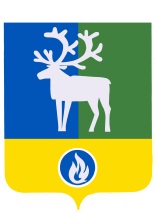 БЕЛОЯРСКИЙ РАЙОНХАНТЫ-МАНСИЙСКИЙ АВТОНОМНЫЙ ОКРУГ - ЮГРААДМИНИСТРАЦИЯ БЕЛОЯРСКОГО РАЙОНАУПРАВЛЕНИЕ ЖИЛИЩНО-КОММУНАЛЬНОГО ХОЗЯЙСТВАПРИКАЗ от « 15  » июня 2018 года № 2-пОб утверждении Перечня нормативных правовых актов, регулирующих исполнение муниципального жилищного контроляП р и к а з ы в а ю:1. Утвердить Перечень нормативных правовых актов, регулирующих исполнение муниципального жилищного контроля на территории Белоярского района согласно приложению.2.  Контроль за исполнением настоящего приказа оставляю за собой.Начальникуправления ЖКХадминистрации Белоярского района                                                                           А.А.ОрловПриложение к приказууправления жилищно-коммунального хозяйства администрации Белоярского района от 15 июня 2018 года № 2-пПеречень нормативных правовых актов, регулирующих исполнение муниципального жилищного контроляЖилищный кодекс Российской Федерации (Собрание законодательства Российской Федерации, 03.01.2005, № 1 (часть 1), ст. 14; Российская газета, 12.01.2005, № 1; Парламентская газета, 15.01.2005, N 7-8);Кодекс Российской Федерации об административных правонарушениях (Российская газета, № 256, 31.12.2001, Парламентская газета, № 2-5, 05.01.2002; Собрание законодательства Российской Федерации, 07.01.2002, № 1 (часть 1), ст. 1);Закон Российской Федерации от 7 февраля 1992 года № 2300-1 «О защите прав потребителя» (Ведомости СНД и ВС РФ, 09.04.1992, N 15, ст. 766; Российская газета, 1996, № 8);Федеральный закон от 27 декабря 2002 года № 184-ФЗ «О техническом регулировании» (Собрание законодательства Российской Федерации, 30.12.2002, № 52 (часть 1), ст. 5140; Российская газета, № 245, 31.12.2002; Парламентская газета, № 1-2, 05.01.2003);Федеральный закон от 2 мая 2006 года № 59-ФЗ «О порядке рассмотрения обращений граждан Российской Федерации» (Российская газета, № 95, 05.05.2006; Собрание законодательства Российской Федерации, 08.05.2006, № 19, ст. 2060; Парламентская газета, № 70-71, 11.05.2006);Федеральный закон от 26 декабря 2008 года № 294-ФЗ "О защите прав юридических лиц и индивидуальных предпринимателей при осуществлении государственного контроля (надзора) и муниципального контроля" (Российская газета, № 266, 30.12.2008; Собрание законодательства Российской Федерации, 29.12.2008, № 52 (часть 1), ст. 6249; Парламентская газета, № 90, 31.12.2008) (далее также - Федеральный закон № 294-ФЗ);Федеральный закон от 23 ноября 2009 года № 261-ФЗ «Об энергосбережении и о повышении энергетической эффективности и о внесении изменений в отдельные законодательные акты Российской Федерации» (Парламентская газета, № 63, 27.11 - 03.12.2009; Российская газета, № 226, 27.11.2009; Собрание законодательства Российской Федерации, 30.11.2009, № 48, ст. 5711);Федеральный закон от 21 июля 2014 года № 209-ФЗ «О государственной информационной системе жилищно-коммунального хозяйства» (Российская         газета, № 163, 23.07.2014; Собрание законодательства Российской Федерации, 28.07.2014, № 30 (часть 1), ст. 4210);Постановление Правительства Российской Федерации от 21 января 2006 года № 25 «Об утверждении Правил пользования жилыми помещениями» (Российская газета, № 16, 27.01.2006; Собрание законодательства Российской Федерации, 30.01.2006, № 5, ст. 546);Постановление Правительства Российской Федерации от 28 января 2006 года № 47 "Об утверждении Положения о признании помещения жилым помещением, жилого помещения непригодным для проживания и многоквартирного дома аварийным и подлежащим сносу или реконструкции" (Собрание законодательства Российской Федерации, 06.02.2006, № 6, ст. 702; Российская газета, № 28, 10.02.2006);Постановление Правительства Российской Федерации от 13 августа 2006 года № 491 «Об утверждении Правил содержания общего имущества в многоквартирном доме и правил изменения размера платы за содержание и ремонт жилого помещения в случае оказания услуг и выполнения работ по управлению, содержанию и ремонту общего имущества в многоквартирном доме ненадлежащего качества и (или) с перерывами, превышающими установленную продолжительность» (Собрание законодательства Российской Федерации, 21.08.2006, № 34, ст. 3680; Российская газета, № 184, 22.08.2006);Постановление Правительства Российской Федерации от 23 мая 2006 года № 306 «Об утверждении Правил установления и определения нормативов потребления коммунальных услуг» (Собрание законодательства Российской Федерации,   29.05.2006, № 22, ст. 2338; Российская газета, № 114, 31.05.2006);Постановление Правительства Российской Федерации от 30 июня 2010 года № 489 «Об утверждении Правил подготовки органами государственного контроля (надзора) и органами муниципального контроля ежегодных планов проведения плановых проверок юридических лиц и индивидуальных предпринимателей» (Собрание законодательства Российской Федерации, 12.07.2010, № 28, ст. 3706);Постановление Правительства Российской Федерации от 23 сентября       2010 года № 731 «Об утверждении стандарта раскрытия информации организациями, осуществляющими деятельность в сфере управления многоквартирными домами» (Российская газета, № 222, 01.10.2010; Собрание законодательства Российской Федерации, 04.10.2010, N 40, ст. 5064);Постановление Правительства Российской Федерации от 25 апреля 2011 года № 318 «Об утверждении Правил осуществления государственного контроля (надзора) за соблюдением требований законодательства об энергосбережении и о повышении энергетической эффективности и о внесении изменений в некоторые акты Правительства Российской Федерации» (Российская газета, N 93, 29.04.2011; Собрание законодательства Российской Федерации, 02.05.2011, № 18, ст. 2645);Постановление Правительства Российской Федерации от 6 мая 2011 года № 354 «О предоставлении коммунальных услуг собственникам и пользователям помещений в многоквартирных домах и жилых домов» (Собрание законодательства Российской Федерации, 30.05.2011, № 22, ст. 3168; Российская газета, № 116, 01.06.2011);Постановление Правительства Российской Федерации от 3 апреля 2013 года № 290 «О минимальном перечне услуг и работ, необходимых для обеспечения надлежащего содержания общего имущества в многоквартирном доме, и порядке их оказания и выполнения» (официальный интернет-портал правовой информации http://www.pravo.gov.ru, 12.04.2013);Постановление Правительства Российской Федерации от 14 мая 2013 года № 410 «О мерах по обеспечению безопасности при использовании и содержании внутридомового и внутриквартирного газового оборудования» (официальный интернет-портал правовой информации http://www.pravo.gov.ru, 24.05.2013; Собрание законодательства Российской Федерации, 27.05.2013, N 21, ст. 2648);Постановление Правительства Российской Федерации от 15 мая 2013 года № 416 «О порядке осуществления деятельности по управлению многоквартирными домами» (официальный интернет-портал правовой информации http://www.pravo.gov.ru, 22.05.2013; Собрание законодательства Российской Федерации, 27.05.2013, № 21, ст. 2652);Постановление Правительства Российской Федерации от 30 апреля 2014 года № 400 «О формировании индексов изменения размера платы граждан за коммунальные услуги в Российской Федерации» (официальный интернет-портал правовой информации http://www.pravo.gov.ru, 07.05.2014; Собрание законодательства Российской Федерации, 12.05.2014, № 19, ст. 2434);Постановление Правительства Российской Федерации от 29 октября         2014 года № 1115 «Об осуществлении мониторинга использования жилищного фонда и обеспечения его сохранности» (официальный интернет-портал правовой информации http://www.pravo.gov.ru, 07.11.2014; Собрание законодательства Российской Федерации, 10.11.2014, N 45, ст. 6216);Постановление Правительства Российской Федерации от 5 декабря 2014 года № 1318 «О регулировании отношений по найму жилых помещений жилищного фонда социального использования» (официальный интернет-портал правовой информации http://www.pravo.gov.ru, 12.12.2014; Собрание законодательства Российской Федерации, 15.12.2014, № 50, ст. 7104);Постановление Правительства Российской Федерации от 28 апреля 2015 года № 415 «О Правилах формирования и ведения единого реестра проверок» (официальный интернет-портал правовой информации http://www.pravo.gov.ru, 07.05.2015; Собрание законодательства Российской Федерации, 11.05.2015, № 19, ст. 2825);Постановление Правительства Российской Федерации от 26 ноября 2015 года          № 1268 "Об утверждении Правил подачи и рассмотрения заявления об исключении проверки в отношении юридического лица, индивидуального предпринимателя из ежегодного плана проведения плановых проверок и о внесении изменений в Постановление Правительства Российской Федерации от 30 июня 2010 г. № 489" (официальный интернет-портал правовой информации http://www.pravo.gov.ru, 04.12.2015; Собрание законодательства Российской Федерации, 07.12.2015, N 49, ст. 6964);Постановление Правительства Российской Федерации от 10 февраля 2017        года № 166 «Об утверждении Правил составления и направления предостережения о недопустимости нарушения обязательных требований, подачи юридическим лицом, индивидуальным предпринимателем возражений на такое предостережение и их рассмотрения, уведомления об исполнении такого предостережения» (официальный интернет-портал правовой информации http://www.pravo.gov.ru, 14.02.2017; Собрание законодательства Российской Федерации, 20.02.2017, N 8, ст. 1239);Приказ Министерства регионального развития Российской Федерации от 26 июня 2009 года № 239 «Об утверждении Порядка содержания и ремонта внутридомового газового оборудования в Российской Федерации» (Российская газета, № 182, 29.09.2009);Приказ Министерства экономического развития Российской Федерации от 30 апреля 2009 года № 141 "О реализации положений Федерального закона «О защите прав юридических лиц и индивидуальных предпринимателей при осуществлении государственного контроля (надзора) и муниципального контроля»    (Российская газета, № 85, 14.05.2009);Приказ Министерства регионального развития Российской Федерации от 9 апреля 2012 года № 162 "Об утверждении Порядка осуществления уполномоченными органами исполнительной власти субъектов Российской Федерации контроля за соблюдением стандарта раскрытия информации организациями, осуществляющими деятельность в сфере управления многоквартирными домами" (Российская газета, № 118, 25.05.2012);Приказ Министерства регионального развития Российской Федерации от 2 апреля 2013 года № 124 "Об утверждении Регламента раскрытия информации организациями, осуществляющими деятельность в сфере управления многоквартирными домами, путем ее опубликования в сети Интернет и об определении официального сайта в сети Интернет, предназначенного для раскрытия информации организациями, осуществляющими деятельность в сфере управления многоквартирными домами" (Российская газета, № 139, 28.06.2012);Приказ Министерства строительства и жилищно-коммунального хозяйства Российской Федерации от 17 марта 2014 года № 99/пр "Об утверждении Методики осуществления коммерческого учета тепловой энергии, теплоносителя" (Российская газета, № 266, 21.11.2014);Приказ Министерства строительства и жилищно-коммунального хозяйства Российской Федерации от 22 декабря 2014 года № 882/пр «Об утверждении форм раскрытия информации организациями, осуществляющими деятельность в сфере управления многоквартирными домами» (официальный интернет-портал правовой информации http://www.pravo.gov.ru, 14.05.2015);Приказ Министерства строительства и жилищно-коммунального хозяйства Российской Федерации от 29 декабря 2014 года № 924/пр «Об утверждении примерной формы платежного документа для внесения платы за содержание и ремонт жилого помещения и предоставление коммунальных услуг и методических рекомендаций по ее заполнению» (официальный интернет-портал правовой информации http://www.pravo.gov.ru, 29.05.2015);Приказ Министерства связи Российской Федерации и Министерства строительства и жилищно-коммунального хозяйства Российской Федерации от 30 декабря 2014         года № 504/934/пр «Об определении официального сайта государственной информационной системы жилищно-коммунального хозяйства в информационно-телекоммуникационной сети «Интернет» (официальный интернет-портал правовой информации http://www.pravo.gov.ru, 25.02.2015);Приказ Министерства связи Российской Федерации и Министерства строительства и жилищно-коммунального хозяйства Российской Федерации от 23 марта             2015 года № 85/200/пр "Об утверждении функциональных требований к государственной информационной системе жилищно-коммунального хозяйства" (официальный интернет-портал правовой информации http://www.pravo.gov.ru, 28.04.2015);Приказ Министерства связи Российской Федерации и Министерства строительства и жилищно-коммунального хозяйства Российской Федерации от 23 марта 2015 года             № 86/201/пр "Об утверждении порядка хранения, обработки и предоставления информации, содержащейся в государственной информационной системе жилищно-коммунального хозяйства" (официальный интернет-портал правовой информации http://www.pravo.gov.ru, 14.04.2015);Приказ Министерства связи Российской Федерации и Министерства строительства и жилищно-коммунального хозяйства Российской Федерации от 23 марта            2015 года № 87/202/пр "Об утверждении требований к технологическим, программным, лингвистическим, правовым и организационным средствам обеспечения пользования государственной информационной системой жилищно-коммунального хозяйства, в том числе требований к ее архитектуре» (официальный интернет-портал правовой информации http://www.pravo.gov.ru, 14.04.2015);Приказ Министерства связи Российской Федерации и Министерства строительства и жилищно-коммунального хозяйства Российской Федерации    от 23 марта 2015         года № 88/203/пр «Об утверждении форматов электронных документов, размещаемых в государственной информационной системе жилищно-коммунального хозяйства» (официальный интернет-портал правовой информации http://www.pravo.gov.ru, 14.04.2015);Приказ Министерства связи Российской Федерации Министерства строительства и жилищно-коммунального хозяйства Российской Федерации от 23 марта 2015            года № 89/204/пр «Об утверждении Порядка взаимодействия государственной информационной системы жилищно-коммунального хозяйства с инфраструктурой, обеспечивающей информационно-технологическое взаимодействие информационных систем, используемых для предоставления государственных и муниципальных услуг в электронной форме, с иными информационными системами, а также единых форматов для информационного взаимодействия иных информационных систем с государственной информационной системой жилищно-коммунального хозяйства» (официальный интернет-портал правовой информации http://www.pravo.gov.ru, 22.04.2015);Постановление Государственного комитета Российской Федерации по строительству и жилищно-коммунальному комплексу от 27 сентября 2003 года № 170 «Об утверждении Правил и норм технической эксплуатации жилищного фонда» (Российская газета, № 214, 23.10.2003);Закон Ханты-Мансийского автономного округа - Югры от 6 июля 2005 года № 57-оз «О регулировании отдельных жилищных отношений в Ханты-Мансийском автономном округе – Югре» (Собрание законодательства Ханты-Мансийского автономного округа - Югры; 15.07.2005, № 7 (часть 1), ст. 734; Новости Югры, № 80, 23.07.2005);Закон Ханты-Мансийского автономного округа – Югры от 11 июня 2010 года № 102-оз «Об административных правонарушениях» (Собрание законодательства Ханты-Мансийского автономного округа-Югры, 01.06.2010-15.06.2010, № 6 (часть I), ст. 461, «Новости Югры», № 107, 13.07.2010);Закон Ханты-Мансийского автономного округа - Югры от 28 сентября 2012     года № 115-оз «О порядке осуществления муниципального жилищного контроля на территории Ханты-Мансийского автономного округа - Югры и порядке взаимодействия органов муниципального жилищного контроля с органом государственного жилищного надзора Ханты-Мансийского автономного округа – Югры» (Собрание законодательства Ханты-Мансийского автономного округа-Югры" (спецвыпуск), 29.09.2012, № 9, ст. 1065; «Новости Югры», № 126, 13.11.2012) (далее также – Закон автономного округа № 115-оз);Закон Ханты-Мансийского автономного округа - Югры от 1 июля 2013 года № 54-оз «Об организации проведения капитального ремонта общего имущества в многоквартирных домах, расположенных на территории Ханты-Мансийского автономного округа – Югры» (Собрание законодательства Ханты-Мансийского автономного округа - Югры (спецвыпуск), 02.07.2013, № 7, ст. 817; Новости Югры, № 78, 12.07.2013);	Постановление Правительства Ханты-Мансийского автономного округа – Югры от 2 марта 2012 года № 85-п «О разработке и утверждении административных регламентов осуществления муниципального контроля» (Собрание законодательства Ханты-Мансийского автономного округа-Югры, 15.03.2012, № 3 (часть I), ст. 212, «Новости Югры», № 39, 13.04.2012);Постановление Правительства Ханты-Мансийского автономного округа - Югры от 9 октября 2013 года № 423-п «О государственной программе Ханты-Мансийского автономного округа - Югры "Развитие жилищно-коммунального комплекса и повышение энергетической эффективности в Ханты-Мансийском автономном округе - Югре на 2016 - 2020 годы» (Собрание законодательства Ханты-Мансийского автономного округа - Югры, 15.10.2013, № 10 (часть 1, том 4), ст. 1227; Новости Югры, № 152, 31.12.2013);Постановление Правительства Ханты-Мансийского автономного округа - Югры от 6 декабря 2013 года № 535-п «Об утверждении Порядка осуществления мониторинга технического состояния многоквартирных домов, расположенных на территории Ханты-Мансийского автономного округа – Югры» (Собрание законодательства Ханты-Мансийского автономного округа - Югры, 15.12.2013, № 12 (часть 1), ст. 1527; Новости Югры, № 32, 25.03.2014);Постановление Правительства Ханты-Мансийского автономного округа - Югры от 25 декабря 2013 года № 568-п «О Программе капитального ремонта общего имущества в многоквартирных домах, расположенных на территории Ханты-Мансийского автономного округа – Югры» (Собрание законодательства Ханты-Мансийского автономного округа – Югры, 31.12.2013, № 12 (часть 3, том 2), ст. 1693);Постановление Правительства Ханты-Мансийского автономного округа - Югры от 17 января 2014 года № 12-п «О Порядке осуществления регионального государственного контроля (надзора) за соблюдением требований законодательства об энергосбережении и о повышении энергетической эффективности в Ханты-Мансийском автономном округе – Югре» (Собрание законодательства Ханты-Мансийского автономного округа - Югры, 31.01.2014, № 1 (том 2), ст. 27, Новости Югры, № 40, 11.04.2014);Устав Белоярского района  от 27.05.2005 № 105 (принят решением Думы МО город Белоярский от 27.05.2005 № 105) (ред. от 11.05.2016) (Зарегистрировано в ГУ Минюста РФ по Уральскому федеральному округу 17.11.2005 N RU865090002005022);Постановление администрации Белоярского района от 09.12.2013 г. № 1801 «Об определении органа муниципального жилищного контроля» (опубликовано в издании "Белоярские вести. Официальный выпуск", № 50, 13.12.2013), (ред. от 31.08.2015);Постановление администрации Белоярского района от 30.12.2015 г. № 1619 «Об утверждении административного регламента осуществления муниципального жилищного контроля на территории городского и сельских поселений в границах Белоярского района» (опубликован в издании "Белоярские вести. Официальный выпуск", № 1, 01.01.2016), (в ред. от 26.03.2018);Постановление администрации Белоярского района от 10.05.2018 г. № 395 «Об утверждении Руководства по соблюдению обязательных требований, предъявляемых при осуществлении  мероприятий по  муниципальному жилищному контролю»;Постановление администрации Белоярского района от 10.05.2018 г. № 394 «Об утверждении Программы профилактики нарушений юридическими лицами и индивидуальными предпринимателями обязательных требований при осуществлении  муниципального жилищного контроля на 2018 год»;Постановление администрации Белоярского района от 29.05.2018 г. № 450 «Об утверждении Порядка оформления и содержания заданий на проведение  мероприятий по контролю без взаимодействия с юридическими лицами и индивидуальными предпринимателями при осуществлении  муниципального жилищного контроля, Порядка оформления должностными лицами муниципального жилищного контроля результатов мероприятий по контролю без взаимодействия с юридическими лицами, индивидуальными предпринимателями».